Sale and Purchase of Agricultural, Forestry and Fishing Products– II quarter 2018 –Total value of sale and purchase of agricultural, forestry and fishing products in the Republic of Serbia, in the second quarter 2018, compared with the same period 2017, increased by 11.1% at current prices. In the first six months of 2018, relative to the same period 2017, total value of sale and purchase of agricultural, forestry and fishing products in the Republic of Serbia decreased by 1.7% at current prices and by 1.8% at constant prices. 1. Sale and purchase by regions2. Sale and purchase by groups of productsRepublic of Serbia1)   Base: the same period of 2017.3. Sale and purchase of the selected products Republic of Serbia1)   Base: the same period of 2017.Methodological explanationsData are collected by “Monthly report on realized agricultural production of legal entities in agriculture” (PO- TRG- 33) and from “Monthly report on purchase of agricultural products from individual holdings” (TRG-31). Value of delivered products is calculated according to selling producers’ prices and value of purchase is computed according to purchasing prices, which organizations pay to individual holdings, for taken products. Value of sale, i.e. purchase does not include the following: VAT, packaging, transportation costs, costs of keeping and storage, discounts, as well as the determined bonuses that producers get for delivered products. Data on livestock, in table 3, refer only to cattle for slaughter. The main aim of the survey is obtaining the data that are used for calculation of producers’ price indices of agricultural and fishing products (Statistical release CN 40). Starting from 1999 the Statistical Office of the Republic of Serbia has not at disposal and may not provide available certain data relative to AP Kosovo and Metohija and therefore these data are not included in the coverage for the Republic of Serbia (total).Methodological explanations regarding sale and purchase are available on the website of the Statistical Office of the Republic of Serbia: http://www.stat.gov.rs/istrazivanja/methodology-and-documents/?a=21&s=0http://www.stat.gov.rs/istrazivanja/methodology-and-documents/?a=13&s=0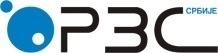 Republic of SerbiaStatistical Office of the Republic of SerbiaISSN 0353-9555STATISTICAL RELEASESTATISTICAL RELEASEPМ12Number 243 - Year LXVIII, 03.09.2018Number 243 - Year LXVIII, 03.09.2018Turnover statisticsTurnover statisticsSERB243 PМ12 030918Turnover, thousand RSDTurnover, thousand RSDTurnover, thousand RSDTurnover, thousand RSDTurnover, thousand RSDIndices,                        Current prices 1)Indices,                        Current prices 1)IV–VI 2018I–VI 2018201820182018Indices,                        Current prices 1)Indices,                        Current prices 1)IV–VI 2018I–VI 2018IVV     VIIV–VI 2018I–VI 2018REPUBLIC OF SERBIA4453314275725389114236341165805821451450  111.1  98.3Beogradski region297097557532131317281929405724289  132.3  88.3 Sale from production of enterprises 191073840376961189945456861263932  154.4  84.6Purchase from individual holdings10602371715517127335472545460357  105.2  98.5Region Vojvodine25356667447339806903433669676611756468  110.6  98.9 Sale from production of enterprises 1009356619874162347166926250163996881  111.3  104.6Purchase from individual holdings1526310124859818343176540717507759587  110.1  94.8Region Šumadije i Zapadne Srbije1105814817433064221857326728136166761  115.2  101.8 Sale from production of enterprises 11489212720863420188391094337639  93.0  62.4Purchase from individual holdings990922714712201179838522817195829123  118.5  115.2Region Južne i Istočne Srbije5145119780290098434713568402803932  97.1  95.4 Sale from production of enterprises 7113711373716291273232624187474  104.5  103.1Purchase from individual holdings4433749642918369307411242172616459  96.0  93.9Region Kosovo i Metohija..................               ... Sale from production of enterprises .....................Purchase from individual holdings.....................Turnover, thousand RSDTurnover, thousand RSDTurnover, thousand RSDTurnover, thousand RSDIndices, total, current prices1)Indices, total, current prices1)Indices, total, current prices1)Indices, total, current prices1)Indices, total, current prices1)IV–VI 2018IV–VI 2018I–VI 2018I–VI 2018IV–VI 2018I–VI 2018201820182018TotalSaleTotalSaleIV–VI 2018I–VI 2018IV VVITotal44533142138668287572538928008670111.198.3117.1104.8111.7Cereals132261914245960222010228499350112.991.6143.484.6117.2Industrial crops3438001117344553732472305795110.375.365.951.3151.4Fodder crops 120028109781291880275373158.6145.7313.777.3182.8Vegetables 13024493883931768750549381102.585.978.7108.3108.4Fruit and grapes758681852504293172661527482109.0106.8104.6177.7101.4Livestock80468213090394155201895988972112.6113.7117.0114.9105.8Poultry and eggs2796168267885356890625477328127.9123.5119.5154.2113.5Milk70273421223697137873852402298103.4103.7103.8105.4100.8Dairy products1147270412300614435101.0117.6121.7117.173.0Leather, wool and feathers751432111993863588170.6136.9157.0185.5162.3Honey and wax22242313743663134974117.8125.167.775.0143.2Wood29267-31160-259.9106.938.0474.6374.4Fish173523173523445678445678103.593.7109.580.3118.1Other products477496247216811047514017123.035.6161.7155.791.3Quantities, tQuantities, tQuantities, tQuantities, tIndices, total1)Indices, total1)Indices, total1)Indices, total1)Indices, total1)IV–VI 2018IV–VI 2018I–VI 2018I–VI 2018IV–VI 2018I–VI 2018201820182018TotalSaleTotalSaleIV–VI 2018I–VI 2018IVVVIWheat35896164742593536133537133.5129.1131.792.2153.2Maize, grains 2973189495548617616330682.668.3118.572.465.7Tobacco (dried leaf)1-822952.9421.92.9--Potatoes37057197902269357.653.354.143.672.4Beans11-23-59.669.947.7144.150.1Onions11431023478105647.250.525.140.694.7Cabbage (heads)20691410715774.688.9178.253.665Apples77983845333751790582.574.672.594.4116.2Calves196104112095.999.383.4115.093.6Heifers97451247175092453111103.6108.2131.394.5Other cattle (cows, oxen, etc.)   1840265400352488.396.2126.855.192.8Pigs621941539284104.4145.4102.6123.385.5Pigs, fattened 28838154545882029818143.3146.2170.1142.3121.4Other pigs (sows, etc.)288511045291270267.451.832.172.7163.8Lambs587996712104.1106.3100.7105.3114.4Sheep and lambs6051116100.290.381194.471.7Chickens, fattened (broilers)12995119572506723204137.1140.1112.2209.3107.3Eggs (consumption), thous. units115055114558246606245498117.5117.0112.3116.7125.1Cow’s milk, thous. litres 222688312304344116158798.199.098.699.895.8Carps 37437410651065125.2104.3123.594.1156.3Other freshwater fish178178358358129.792.2158.5117.088.4Contact:  slavica.jotanovic@stat.gov.rs  phone: 011 2412-922  ext. 330	Published and printed by: Statistical Office of the Republic of Serbia, 11 050 Belgrade, Milana Rakica 5Phone: +381 11 2412922 (telephone exchange) ● Fax: +381 11 2411260 ● www.stat.gov.rs  Responsible: Dr Miladin Kovačević, DirectorCirculation: 20 • Periodicity: quarterly